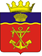 АДМИНИСТРАЦИЯКАЛАЧЁВСКОГО  МУНИЦИПАЛЬНОГО  РАЙОНАВОЛГОГРАДСКОЙ  ОБЛАСТИПОСТАНОВЛЕНИЕОт 26.05.2017 г.       						№ 513Об утверждении Положения о порядке предоставления мер социальной поддержки гражданам в период их обучения в организациях, осуществляющих образовательную деятельность по программам высшего профессионального образования в соответствии с договором о целевом обученииВ соответствии с п.5 ст.20 Федерального закона от 06.10.2003 года№ 131-ФЗ"Об общих принципах организации местного самоуправления в Российской Федерации", п.6 ст. 56 Федерального закона от 29.12.2012 года  № 273-ФЗ "Об образовании в Российской Федерации", руководствуясь УставомКалачевского муниципального района, постановляю:1.Утвердить Положение о порядке предоставления мер социальной поддержки гражданам в период их обучения в организациях, осуществляющих образовательную деятельность по программам высшего профессионального образования в соответствии с договором о целевом обучении.2.Контроль исполнения настоящего постановления возложить на заместителя главы администрации Калачевского муниципального района С.Г.Подсеваткина.3.Настоящее постановление подлежит официальному опубликованию.Глава администрации Калачевскогомуниципального района							С.А.ТюринУтвержденопостановлениемадминистрации Калачевскогомуниципального районаот «26» 05.2017 года № 513ПОЛОЖЕНИЕО ПОРЯДКЕ ПРЕДОСТАВЛЕНИЯ МЕР СОЦИАЛЬНОЙ ПОДДЕРЖКИ ГРАЖДАНАМ В ПЕРИОД ИХ ОБУЧЕНИЯ В ОРГАНИЗАЦИЯХ, ОСУЩЕСТВЛЯЮЩИХ ОБРАЗОВАТЕЛЬНУЮ ДЕЯТЕЛЬНОСТЬ ПО ПРОГРАММАМ ВЫСШЕГО ПРОФЕССИОНАЛЬНОГО ОБРАЗОВАНИЯ В СООТВЕТСТВИИ С ДОГОВОРОМ О ЦЕЛЕВОМ ОБУЧЕНИИ1. Настоящим Положением определяется порядок предоставления мер социальной поддержки гражданам в период их обучения в организациях, осуществляющих образовательную деятельность по программам высшего профессионального образования в соответствии с договором о целевом обучении, в виде ежегодной единовременной компенсационной выплаты.2. Администрация Калачевского муниципального районаежегодно предоставляет единовременную компенсационную выплату для проезда до места учебы и (или) обратно (в сумме не более 1000 рублей) гражданину, зачисленному в образовательную организацию в рамках целевого приема начиная с 2017 года и заключившему договор о целевом обучении с комитетом по образованиюадминистрацииКалачевского муниципального районав соответствии с постановлением Правительства Российской Федерации от 27.11.2013 года№ 1076 «О Порядке заключения и расторжения договора о целевом приеме и договора о целевом обучении» (далее именуется – гражданин).3. Условия предоставления гражданину единовременной компенсационной выплаты:3.1. Зачисление гражданина в образовательную организацию, осуществляющую образовательную деятельность по программам высшего профессионального образования.3.2. Успешное прохождение гражданином учебного года и его перевод на следующий курс.4. Единовременная компенсационная выплата предоставляется гражданину один раз в год. Комитет по образованию администрацииКалачевского муниципального района принимает решение о предоставлении или отказе в предоставлении компенсационной выплаты в течение 30 дней со дня получения документов, указанных в пункте 5 настоящего Положения.5. Для получения единовременной компенсационной выплаты гражданин не позднее 01 октября текущего года представляет в комитет по образованию администрации Калачевского муниципального района следующие документы:- заявление о получении единовременной компенсационной выплаты с указанием реквизитов лицевого счета, открытого в кредитной организации;- копию паспорта или иного документа, удостоверяющего личность;- справку из образовательной организации об окончании гражданином учебного года и его переводе на следующий курс;- документы подтверждающие  проезддо места учебы и (или) обратно (на сумму не более 1000 рублей).6. Документы, указанные в пункте 5 настоящего Положения, предоставляются гражданином лично либо направляются посредством почтового отправления.7. В предоставлении единовременной компенсационной выплаты отказывается в случае:- предоставления документов, предусмотренных пунктом 5 настоящего Положения, не в полном объеме;- несвоевременного представления документов, предусмотренных пунктом 5 настоящего Положения;- отсутствие бюджетных ассигнований, предусмотренных на указанные цели, в районном бюджете на соответствующий финансовый год.8. О принятии решения об отказе в предоставлении единовременной компенсационной выплаты заявителю сообщается письменно в течение 10 дней со дня принятия решения.9. В случае отказа гражданину в предоставлении единовременной компенсационной выплаты гражданин вправе повторно обратиться за предоставлением единовременной компенсационной выплаты в срок до 01 декабря текущего года.10. Единовременная компенсационная выплата предоставляется гражданину в течение 30 дней со дня принятия решения о предоставлении компенсационной выплаты.11. Единовременная компенсационная выплата осуществляется за счет средств по муниципальной программе «Развитие образования Калачевского муниципального района» на 2016 - 2019 годы.